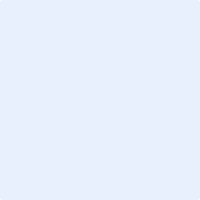 Concept de sécurité et de protection de la santéPour les sites d'extraction de gravier et les carrières selon l'art. 4 OTConstRemarque :Le présent concept de sécurité et de protection de la santé est un outil d'aide à la planification d'un chantier d'extraction. Il s'appuie sur le système de sécurité de l'entreprise, que celle-ci a mis en place et applique conformément aux exigences de la directive CFST 6508 (Directive MSST). La preuve de la mise en œuvre de la directive d'application MSST est également apportée par l'utilisation d'une solution interentreprises, comme la solution de branche n° 8, une solution de groupe d'entreprises, une solution modèle ou une solution individuelle.Données du projetDonnées du projetDonnées du projetDonnées du projetAdresse de l'établissementAdresse de l'établissementAdresse du site d'extractionAdresse du site d'extractionNom :Nom :Rue :Rue :Nom du lieu-dit :CODE POSTAL :CODE POSTAL :Lieu :Lieu :Coordonnées :Coordinateur ST/PS / PERCOCoordinateur ST/PS / PERCOChef de fosseChef de fosseNom :Nom :Tél :Tél :Temps de travailTemps de travailDu lundi au vendredi       -      Heure d'été :De       jusqu'à      Du lundi au vendredi      -      L'heure d'hiver :De       jusqu'à      Autres horaires de travail prévus :Autres horaires de travail prévus :Règlements extraordinaires, directivesRèglements extraordinaires, directivesRèglements extraordinaires, directivesApplicableConcernantDescriptionDérogations (autorités, Suva, etc.)Dérogations (autorités, Suva, etc.)Règlements spéciaux, directives (autorités, Suva, propriétaires, etc.)Règlements spéciaux, directives (autorités, Suva, propriétaires, etc.)Mesures spécifiques pour le site d'extractionMesures spécifiques pour le site d'extractionMesures spécifiques pour le site d'extractionMesures spécifiques pour le site d'extractionMesures spécifiques pour le site d'extractionVestiaires, installations de lavage, salles de séjourVestiaires, installations de lavage, salles de séjourVestiaires, installations de lavage, salles de séjourVestiaires, installations de lavage, salles de séjourVestiaires, installations de lavage, salles de séjourApplicableMesures nécessaires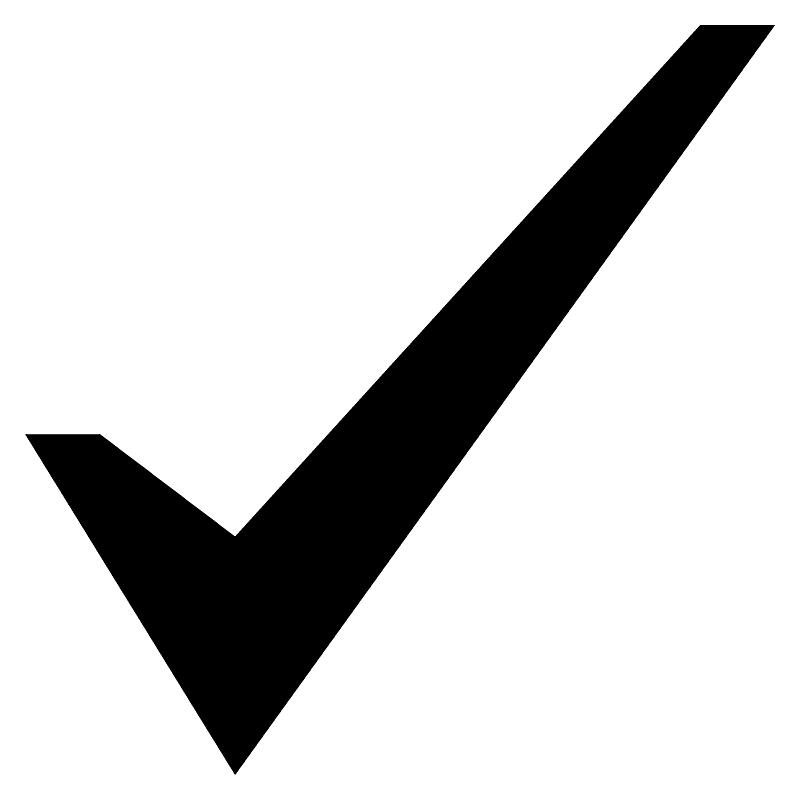 DescriptionVestiaires, salles de séjourVestiaires, salles de séjourVestiaires, salles de séjourVestiaires, salles de séjourLes travailleurs disposent de suffisamment de vestiaires et d'au moins un local de séjour de taille suffisante. art. 29 OLT3Un panneau d'affichage bien visible permet d'afficher des informations, par exemple sur le comportement à adopter en cas d'urgence, etc.Installations sanitairesInstallations sanitairesInstallations sanitairesInstallations sanitairesDes installations de lavage avec de l'eau courante et des produits de nettoyage appropriés sont à la disposition des travailleurs. art. 31 OLT3Le nombre de toilettes est proportionnel au nombre de travailleurs. art. 32 OLT3Contrôle et entretienContrôle et entretienContrôle et entretienContrôle et entretienLe contrôle et l'entretien des vestiaires, des installations de lavage et des locaux de séjour sont assurés.Le contrôle et l'entretien des pharmacies de premiers secours sont assurés.Généralités, installations, conduites industrielles, approvisionnement en énergie, environnement de travailGénéralités, installations, conduites industrielles, approvisionnement en énergie, environnement de travailGénéralités, installations, conduites industrielles, approvisionnement en énergie, environnement de travailGénéralités, installations, conduites industrielles, approvisionnement en énergie, environnement de travailGénéralités, installations, conduites industrielles, approvisionnement en énergie, environnement de travailApplicableMesures nécessairesDescriptionGénéralitésGénéralitésGénéralitésGénéralitésL'extraction de roches de plus de 5000 m³ par site d'extraction doit être annoncée à la Suva au moins 14 jours avant le début des travaux d'extraction. art. 102 OTConst (www.suva.ch/88035.f) Un plan d'extraction doit être établi avant le début des travaux d'extraction de roches, de gravier et de sable. art. 103 OTConst, al. 1 et 2PlacementsPlacementsPlacementsPlacementsL'utilisation d'installations de traitement mobiles sur le site d'extraction est clarifiée avec les autorités compétentes (administration des constructions). (Voir aussi le règlement de construction et d'utilisation (RCU) et le RIE/autorisation d'exploitation)Les déclarations de conformité pour les installations de traitement mobiles / semi-mobiles sont disponibles. (www.suva.ch/CE08-17.f)Des instructions d'utilisation et de maintenance pour les installations de traitement mobiles / semi-mobiles sont disponibles.Les déclarations de conformité pour les postes d'alimentation et les installations de transport sont disponibles. (www.suva.ch/CE08-17.f)Conduites industriellesConduites industriellesConduites industriellesConduites industriellesLe relevé des conduites est effectué et les éventuelles mesures sont définies avec le maître d'ouvrage, le propriétaire ou l'exploitant.art. 30 OTConstApprovisionnement en énergie Art. 31 OTConstApprovisionnement en énergie Art. 31 OTConstApprovisionnement en énergie Art. 31 OTConstApprovisionnement en énergie Art. 31 OTConstUtilisation de citernes mobiles de gasoil dans les sites d'extraction : Les conditions (obligation de déclaration, document de citerne, lieu d'installation, etc.) de l'autorité d'exécution compétente ont été respectées.Fiche d'information CCE juin 2016Les prises de courant d'intensité nominale ≤ 32 A pour les appareils mobiles sont protégées par un dispositif de protection à courant différentiel-résiduel avec un courant de déclenchement nominal ≤ 30 mA.Les circuits électriques d'intensité nominale > 32 A sont protégés par un dispositif de protection à courant différentiel-résiduel (DDR) avec un courant de déclenchement nominal ≤ 300 mA.L'installation électrique du chantier, en particulier l'état des conducteurs de protection, des câbles, des fiches, des appareils tenus à la main, des inserts de fusion, ainsi que le réglage des disjoncteurs et le fonctionnement des dispositifs de protection à courant de défaut sont contrôlés périodiquement. NIN 7.04.6Mise à la terre / protection contre la foudreMise à la terre / protection contre la foudreMise à la terre / protection contre la foudreLes conteneurs de chantier, les bandes transporteuses, les trémies d'alimentation, sont mis à la terre conformément aux indications du fabricant / aux dispositions en vigueur.Environnement de travail / talusEnvironnement de travail / talusEnvironnement de travail / talusLes postes de travail et les voies de circulation disposent d'un éclairage suffisant art. 38 OTConstLa pente des talus de déblais ne dépasse pas 45° et la distance entre le pied des déblais et le bord du talus est d'au moins 1 mètre. art. 104 OTConst, al. 1 et 2ContrôlesContrôlesContrôlesLes contrôles des installations existantes, des conduites d'usine, de l'environnement de travail, etc. sont assurés.Des mesures avant la reprise des travaux après des interruptions de travail pour évaluer les parties en surplomb sont assurées et ont été communiquées aux collaborateurs.art. 110 OTConstPostes de travail, voies de circulation, protection contre les chutesPostes de travail, voies de circulation, protection contre les chutesPostes de travail, voies de circulation, protection contre les chutesPostes de travail, voies de circulation, protection contre les chutesPostes de travail, voies de circulation, protection contre les chutesPostes de travail, voies de circulation, protection contre les chutesPostes de travail, voies de circulation, protection contre les chutesPostes de travail, voies de circulation, protection contre les chutesApplicableApplicableMesures nécessairesMesures nécessairesDescriptionEmploisEmploisEmploisEmploisEmploisEmploisLe portefeuille de risques de la SoBr n° 8 "Gravière - extraction de matériaux bruts" a été mis en œuvre pour ce site d'extraction.PPD-Gravier-Extraction gravierLe portefeuille de risques de la SoBr n° 8 "Gravière - extraction de matériaux bruts" a été mis en œuvre pour ce site d'extraction.PPD-Gravier-Extraction gravierVoies de circulationVoies de circulationVoies de circulationVoies de circulationVoies de circulationVoies de circulation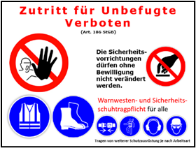 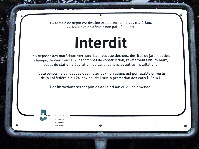 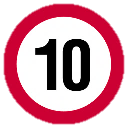 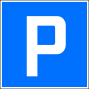 Le site d'extraction est protégé de manière sûre contre tout accès non autorisé. (Interdiction d'accès, port obligatoire d'équipements de protection, etc.)Le site d'extraction est protégé de manière sûre contre tout accès non autorisé. (Interdiction d'accès, port obligatoire d'équipements de protection, etc.)La signalisation nécessaire est en place 
(interdiction de dépôt de l'ASGB, vitesse maximale, etc.)La signalisation nécessaire est en place 
(interdiction de dépôt de l'ASGB, vitesse maximale, etc.)Des places de parking sont disponibles pour les collaborateurs et les visiteurs.Des places de parking sont disponibles pour les collaborateurs et les visiteurs.Les voies de circulation sont conçues de manière sûre et résistent aux charges prévuesart. 16 OTConstLes voies de circulation sont conçues de manière sûre et résistent aux charges prévuesart. 16 OTConstLes pistes de transport sont munies de blocs de pierre ou de murs de protection ou de glissières de sécurité. OTConst art. 16, Suva MB Extraction de roches, de gravier et de sable.Les pistes de transport sont munies de blocs de pierre ou de murs de protection ou de glissières de sécurité. OTConst art. 16, Suva MB Extraction de roches, de gravier et de sable.La protection des personnes dans la zone de danger des véhicules de transport et des machines de chantier est assurée.art. 19 OTConstLa protection des personnes dans la zone de danger des véhicules de transport et des machines de chantier est assurée.art. 19 OTConstDes mesures appropriées doivent être prises pour éviter que les collaborateurs ne soient mis en danger par la chute de pierres et de matériaux.art. 109 OTConst, al. 1 - 3Des mesures appropriées doivent être prises pour éviter que les collaborateurs ne soient mis en danger par la chute de pierres et de matériaux.art. 109 OTConst, al. 1 - 3Dispositifs antichute en généralDispositifs antichute en généralDispositifs antichute en généralDispositifs antichute en généralDispositifs antichute en généralDispositifs antichute en généralLes travailleurs qui exécutent des travaux sur des terrains en pente ou sur des parois d'abattage se protègent contre les chutes.
art. 108 OTConstLes travailleurs qui exécutent des travaux sur des terrains en pente ou sur des parois d'abattage se protègent contre les chutes.
art. 108 OTConstActions physiquesActions physiquesActions physiquesActions physiquesActions physiquesActions physiquesActions physiquesPoussière : des mesures visant à réduire les émissions de poussière sur les voies de transport ainsi qu'aux points de transfert de matériel sont élaborées et peuvent être mises en œuvre. www.suva.ch/44076.f Poussière : des mesures visant à réduire les émissions de poussière sur les voies de transport ainsi qu'aux points de transfert de matériel sont élaborées et peuvent être mises en œuvre. www.suva.ch/44076.f Bruit : des mesures visant à réduire les émissions de bruit dans la zone d'extraction ont été élaborées et peuvent être mises en œuvre. OLT 3 art. 22Bruit : des mesures visant à réduire les émissions de bruit dans la zone d'extraction ont été élaborées et peuvent être mises en œuvre. OLT 3 art. 22Extraction de roches à l'aide d'explosifsExtraction de roches à l'aide d'explosifsExtraction de roches à l'aide d'explosifsExtraction de roches à l'aide d'explosifsExtraction de roches à l'aide d'explosifsApplicableMesures nécessairesDescriptionEmploisEmploisEmploisEmploisLe portefeuille de risques de la BraLö n° 8 "Carrière - exploitation de roches à l'aide d'explosifs" a été mis en œuvre pour ce site d'extraction.PPD-Carriere-Minage en carriere a l'explosifLes parois d'extraction sont divisées en étapes lors de l'extraction de la roche par dynamitage.art. 105 OTConst, al. 1 - 4Les conditions correspondantes imposées par l'autorité d'exécution cantonale compétente (annonce des tirs de mine, remise d'une expertise de stabilité après le tir de mine, etc.) sont connues et appliquées.Canton. Autorisation d'extractionAvant toute opération de minage, il faut s'assurer que ni les personnes, ni les biens d'autrui, ni l'environnement ne peuvent être mis en danger. OExpl art. 103 "Mesures de sécurité et de protection al. 1 et 2La manipulation / le stockage des explosifs conformément à l'ordonnance sur les explosifs est connu et les directives sont respectées. OExplL'inventaire et le contrôle au moyen du principe du double contrôle des explosifs sont garantis.Formations requises, art. 8 OPA et ASFCFormations requises, art. 8 OPA et ASFCFormations requises, art. 8 OPA et ASFCFormations requises, art. 8 OPA et ASFCFormations requises, art. 8 OPA et ASFCApplicableMesures nécessairesDescriptionConduite de machines de chantier, art. 8 OPATravaux sur cordes suspendus, art. 8 OPATravailler avec des EPI contre les chutes de hauteur (PSAgA),Art. 8 OPATravailler avec des explosifs, art. 8 OPATravaux avec une tronçonneuse (scie à chaîne), art. 8 OPALes entreprises extérieures : La collaboration avec les entreprises extérieures est coordonnée. www.suva.ch/66092.f Formation de base : Remplissages, décharges A, B et remise en culture, ASGBAides à la formationAides à la formationAides à la formationAides à la formationAides à la formationApplicableRègles vitalesDescriptionHuit règles vitales pour l'entretien www.suva.ch/84040.f Sept règles vitales pour le transport routier www.suva.ch/84056.f Huit règles vitales pour travailler avec des protections d'encordement www.suva.ch/84044.f AutresAttaches rapides hydrauliques sur les pelles : faites le test de la contre-pression ! www.suva.ch/88834.f Extraction de roches, de gravier et de sable, chiffre 4 "Mesures de prévention des maladies pulmonaires dues à la poussière (silicose)".www.suva.ch/44076.fOrganisation des urgences Art. 36 OLT3Organisation des urgences Art. 36 OLT3Organisation des urgences Art. 36 OLT3Organisation des urgences Art. 36 OLT3Organisation des urgences Art. 36 OLT3ÉvénementMesures nécessairesDescription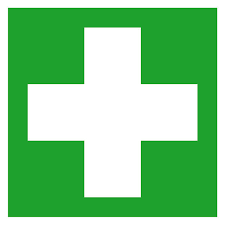 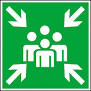 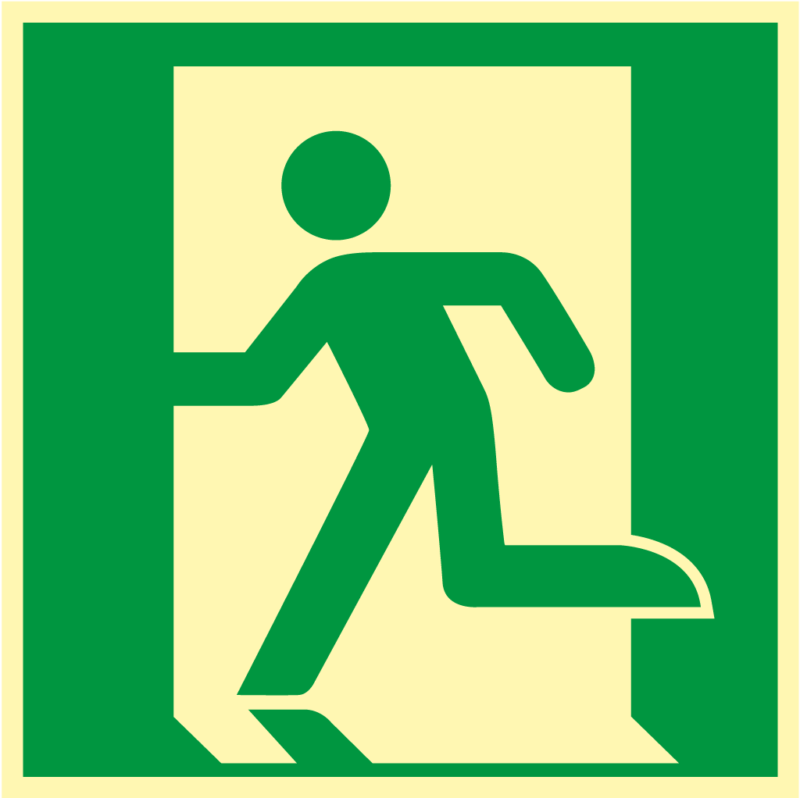 Les services d'urgence peuvent toujours accéder librement au site de démontage.Des pharmacies de premiers secours sont disponibles pendant les heures de travail dans un local accessible à tout moment et leur emplacement est indiqué.Les instructions pour les premiers secours et les numéros d'urgence sont affichés aux endroits importants.Les premiers intervenants sont définis et formésLe concept de sauvetage (p. ex. pour les travaux avec EPI) est disponible.Le comportement en cas d'urgence est régulièrement instruitLe lieu de rassemblement est indiqué et communiquéLes voies d'évacuation sont signalées et dégagées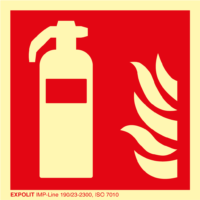 Les dispositifs d'extinction d'incendie sont contrôlés régulièrement.Les emplacements des dispositifs d'extinction d'incendie sont indiqués.Le comportement en cas d'incendie et l'utilisation des dispositifs d'extinction sont régulièrement instruits.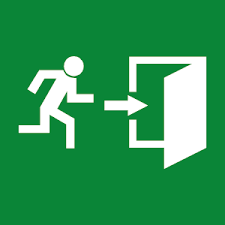 Les responsables des situations d'urgence sont désignés et formés.Manuel SoBr n° 8 MSST 7, ch. 3.1 "Organisation en cas d'urgence".L'évacuation des chantiers fait l'objet d'exercices réguliers.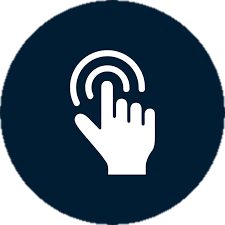 L'admissibilité au travail en solo est clarifiée (évaluation des risques).Capacité à travailler seul(e).La surveillance des personnes travaillant seules et l'alerte en cas d'urgence sont assurées.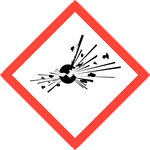 Les zones présentant un risque d'explosion sont signalées et délimitées. art. 34 OTConstDangers naturels Art. 39 OTConstDangers naturels Art. 39 OTConstDangers naturels Art. 39 OTConstDangers naturels Art. 39 OTConstDangers naturels Art. 39 OTConstÉvénementMesures nécessairesDescriptionProtection contre les chutes de pierresProtection contre les chutes de pierresProtection contre les chutes de pierresProtection contre les chutes de pierres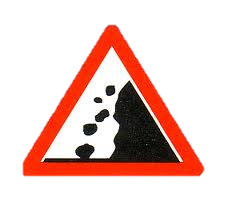 Des zones de sécurité sont définies.Le comportement à adopter en cas de chute de pierres est instruit.Évacuation de la zone à risque assuréeProtection contre les laves torrentiellesProtection contre les laves torrentiellesProtection contre les laves torrentiellesProtection contre les laves torrentielles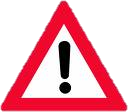 Des zones de sécurité sont définies.Le comportement en cas de laves torrentielles est instruit.Évacuation de la zone à risque assuréeProtection contre les glissements de terrainProtection contre les glissements de terrainProtection contre les glissements de terrainProtection contre les glissements de terrainDes zones de sécurité sont définies.Le comportement à adopter en cas de glissement de terrain est instruit.Évacuation de la zone à risque assuréeProtection contre les inondationsProtection contre les inondationsProtection contre les inondationsProtection contre les inondations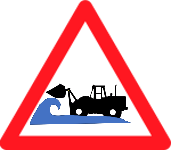 Des zones de sécurité sont définies.Le comportement en cas de crue est instruitÉvacuation de la zone à risque assuréeProtection contre les avalanches de neigeProtection contre les avalanches de neigeProtection contre les avalanches de neigeProtection contre les avalanches de neige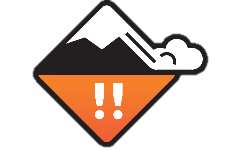 Des zones de sécurité sont définies.Le comportement en cas de danger d'avalanche est instruitÉvacuation de la zone à risque assurée